Welcome to Zion!
Guests please record your attendance on a pink pad in the pew rack and let us know how we can be of service to you.  Holy Communion at ZionThe Lord’s Supper is celebrated at this congregation as Jesus has given it. As he says, our Lord gives into our mouths not only bread and wine but his very body and blood to eat and to drink for the forgiveness of sins and to strengthen our union with him and with one another. Our Lord invites to his table those who trust his words, repent of all sin, and set aside any refusal to forgive and love as he forgives and loves us, that they may show forth his death until he comes. All communicants need to register in the narthex prior to the service.Because those who eat and drink our Lord’s body and blood unworthily do so to their great harm and because Holy Communion is a confession of the faith which is confessed at this altar, any who are not yet instructed, in doubt, or who hold a confession differing from that of this congregation and The Lutheran Church—Missouri Synod, are asked not to commune until they are able to speak with our pastor first.  He is happy to visit with you about the Christian faith and how to receive the Lord’s Supper for your good and for the good of others. Those not communing are invited to come to the altar, cross your arms in front of you, and bow your head to receive a pastoral blessing. The Lord Jesus Comes in the Flesh to Fulfill the Law for Us and Save Us from Our SinsCircumcision is the covenant God made with Abraham and his seed. It sealed God’s promises and blessings in the flesh, but it also signified the burden of the Law. When the Lord Jesus came in the flesh to redeem His people, He subjected Himself to the Law in order to fulfill the Law and release all men from its captivity. “He was called Jesus” (Luke 2:21), because He came to save His people from their sins. He would shed His blood on their behalf, as He did already when “he was circumcised” (Luke 2:21). As He also sacrificed Himself upon the cross, you are “justified by faith” in His blood (Gal. 3:24). Therefore, “you are Abraham’s offspring, heirs according to promise” (Gal. 3:29), not by the circumcision of your flesh, but in the flesh and blood of Christ Jesus, the true seed of Abraham. “Baptized into Christ,” you belong to Him and are clothed and covered by His righteousness (Gal. 3:27). Holy Baptism is the true circumcision made without hands, by which the Lord Jesus puts His name on you and blesses you (Num. 6:22, 27).In Our PrayersMembers of Zion:ZIONLUTHERANCHURCH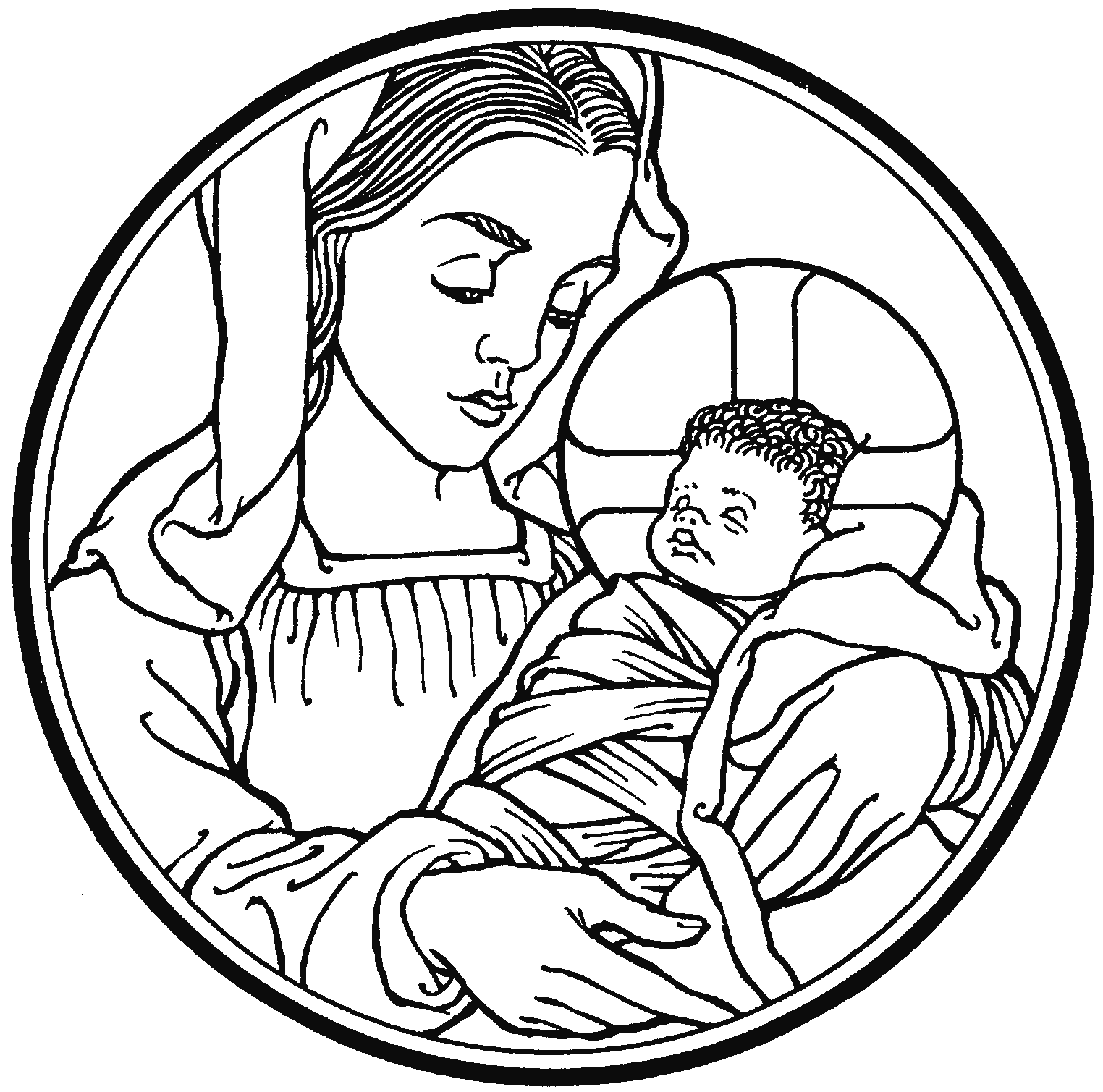 KEARNEY, NEBRASKAMarc & Lyn HoffmanMarc & Lyn HoffmanMarc & Lyn HoffmanMarc & Lyn HoffmanMarc & Lyn HoffmanMarc & Lyn HoffmanMarc & Lyn HoffmanMarc & Lyn HoffmanMarc & Lyn HoffmanMarc & Lyn HoffmanMarc & Lyn HoffmanMarc & Lyn HoffmanMarc & Lyn HoffmanAwaiting AdoptionAwaiting AdoptionRobin BakerRobin BakerRobin BakerRobin BakerRobin BakerRobin BakerRobin BakerRobin BakerRobin BakerRobin BakerRobin BakerRobin BakerRobin BakerExpectant MothersExpectant MothersJudy AhrensJudy AhrensJudy AhrensJudy AhrensJudy AhrensJudy AhrensJudy AhrensJudy AhrensJudy AhrensJudy AhrensJudy AhrensJudy AhrensJudy AhrensHealingHealingVaughn Albrecht (Northridge)Vaughn Albrecht (Northridge)Vaughn Albrecht (Northridge)Vaughn Albrecht (Northridge)Vaughn Albrecht (Northridge)Vaughn Albrecht (Northridge)Vaughn Albrecht (Northridge)Vaughn Albrecht (Northridge)Vaughn Albrecht (Northridge)Vaughn Albrecht (Northridge)Vaughn Albrecht (Northridge)Vaughn Albrecht (Northridge)Vaughn Albrecht (Northridge)HealingHealingTom AltwineTom AltwineTom AltwineTom AltwineTom AltwineTom AltwineTom AltwineTom AltwineTom AltwineTom AltwineTom AltwineTom AltwineTom AltwineHealingHealingElaine BussElaine BussElaine BussElaine BussElaine BussElaine BussElaine BussElaine BussElaine BussElaine BussElaine BussElaine BussElaine BussHealingHealingLyle Colsden (Mt. Carmel)Lyle Colsden (Mt. Carmel)Lyle Colsden (Mt. Carmel)Lyle Colsden (Mt. Carmel)Lyle Colsden (Mt. Carmel)Lyle Colsden (Mt. Carmel)Lyle Colsden (Mt. Carmel)Lyle Colsden (Mt. Carmel)Lyle Colsden (Mt. Carmel)Lyle Colsden (Mt. Carmel)Lyle Colsden (Mt. Carmel)Lyle Colsden (Mt. Carmel)Lyle Colsden (Mt. Carmel)HealingHealingRon DeLaetRon DeLaetRon DeLaetRon DeLaetRon DeLaetRon DeLaetRon DeLaetRon DeLaetRon DeLaetRon DeLaetRon DeLaetRon DeLaetRon DeLaetHealingHealingNancy DissmeyerNancy DissmeyerNancy DissmeyerNancy DissmeyerNancy DissmeyerNancy DissmeyerNancy DissmeyerNancy DissmeyerNancy DissmeyerNancy DissmeyerNancy DissmeyerNancy DissmeyerNancy DissmeyerHealingHealingDawn DulitzDawn DulitzDawn DulitzDawn DulitzDawn DulitzDawn DulitzDawn DulitzDawn DulitzDawn DulitzDawn DulitzDawn DulitzDawn DulitzDawn DulitzCancerCancerPat Flodine  (Cambridge Court)Pat Flodine  (Cambridge Court)Pat Flodine  (Cambridge Court)Pat Flodine  (Cambridge Court)Pat Flodine  (Cambridge Court)Pat Flodine  (Cambridge Court)Pat Flodine  (Cambridge Court)Pat Flodine  (Cambridge Court)Pat Flodine  (Cambridge Court)Pat Flodine  (Cambridge Court)Pat Flodine  (Cambridge Court)Pat Flodine  (Cambridge Court)Pat Flodine  (Cambridge Court)HealingHealingValarie Gant (Mt. Carmel)Valarie Gant (Mt. Carmel)Valarie Gant (Mt. Carmel)Valarie Gant (Mt. Carmel)Valarie Gant (Mt. Carmel)Valarie Gant (Mt. Carmel)Valarie Gant (Mt. Carmel)Valarie Gant (Mt. Carmel)Valarie Gant (Mt. Carmel)Valarie Gant (Mt. Carmel)Valarie Gant (Mt. Carmel)Valarie Gant (Mt. Carmel)Valarie Gant (Mt. Carmel)HealingHealingBryceton HerreraBryceton HerreraBryceton HerreraBryceton HerreraBryceton HerreraBryceton HerreraBryceton HerreraBryceton HerreraBryceton HerreraBryceton HerreraBryceton HerreraBryceton HerreraBryceton HerreraHealingHealingKen HockemeierKen HockemeierKen HockemeierKen HockemeierKen HockemeierKen HockemeierKen HockemeierKen HockemeierKen HockemeierKen HockemeierKen HockemeierKen HockemeierKen HockemeierHealingHealingLinda NuttelmanLinda NuttelmanLinda NuttelmanLinda NuttelmanLinda NuttelmanLinda NuttelmanLinda NuttelmanLinda NuttelmanLinda NuttelmanLinda NuttelmanLinda NuttelmanLinda NuttelmanLinda NuttelmanHealingHealingLavonne PetersonLavonne PetersonLavonne PetersonLavonne PetersonLavonne PetersonLavonne PetersonLavonne PetersonLavonne PetersonLavonne PetersonLavonne PetersonLavonne PetersonLavonne PetersonLavonne PetersonHealingHealingDorothy SikesDorothy SikesDorothy SikesDorothy SikesDorothy SikesDorothy SikesDorothy SikesDorothy SikesDorothy SikesDorothy SikesDorothy SikesDorothy SikesDorothy SikesHealingHealingBrienne SplittgerberBrienne SplittgerberBrienne SplittgerberBrienne SplittgerberBrienne SplittgerberBrienne SplittgerberBrienne SplittgerberBrienne SplittgerberBrienne SplittgerberBrienne SplittgerberBrienne SplittgerberBrienne SplittgerberBrienne SplittgerberLaw EnforcementLaw EnforcementHazel StickneyHazel StickneyHazel StickneyHazel StickneyHazel StickneyHazel StickneyHazel StickneyHazel StickneyHazel StickneyHazel StickneyHazel StickneyHazel StickneyHazel StickneyHealingHealingKim VosKim VosKim VosKim VosKim VosKim VosKim VosKim VosKim VosKim VosKim VosKim VosKim VosHealingHealingBill WestmanBill WestmanBill WestmanBill WestmanBill WestmanBill WestmanBill WestmanBill WestmanBill WestmanBill WestmanBill WestmanBill WestmanBill WestmanHealingHealingEvelyn WuehlerEvelyn WuehlerEvelyn WuehlerEvelyn WuehlerEvelyn WuehlerEvelyn WuehlerEvelyn WuehlerEvelyn WuehlerEvelyn WuehlerEvelyn WuehlerEvelyn WuehlerEvelyn WuehlerEvelyn WuehlerHealingHealingPrayers for Our Members’ Family & FriendsPrayers for Our Members’ Family & FriendsPrayers for Our Members’ Family & FriendsPrayers for Our Members’ Family & FriendsPrayers for Our Members’ Family & FriendsPrayers for Our Members’ Family & FriendsPrayers for Our Members’ Family & FriendsPrayers for Our Members’ Family & FriendsPrayers for Our Members’ Family & FriendsPrayers for Our Members’ Family & FriendsPrayers for Our Members’ Family & FriendsPrayers for Our Members’ Family & FriendsPrayers for Our Members’ Family & FriendsPrayers for Our Members’ Family & FriendsPrayers for Our Members’ Family & FriendsMegan Gronewoller (Lonna’s daughter-in-law)Megan Gronewoller (Lonna’s daughter-in-law)Megan Gronewoller (Lonna’s daughter-in-law)Megan Gronewoller (Lonna’s daughter-in-law)Megan Gronewoller (Lonna’s daughter-in-law)Megan Gronewoller (Lonna’s daughter-in-law)Megan Gronewoller (Lonna’s daughter-in-law)Megan Gronewoller (Lonna’s daughter-in-law)Megan Gronewoller (Lonna’s daughter-in-law)Megan Gronewoller (Lonna’s daughter-in-law)Megan Gronewoller (Lonna’s daughter-in-law)Megan Gronewoller (Lonna’s daughter-in-law)Megan Gronewoller (Lonna’s daughter-in-law)Megan Gronewoller (Lonna’s daughter-in-law)Expectant motherRebecca Voller (Steve and Fran Junge’s daughter)Rebecca Voller (Steve and Fran Junge’s daughter)Rebecca Voller (Steve and Fran Junge’s daughter)Rebecca Voller (Steve and Fran Junge’s daughter)Rebecca Voller (Steve and Fran Junge’s daughter)Rebecca Voller (Steve and Fran Junge’s daughter)Rebecca Voller (Steve and Fran Junge’s daughter)Rebecca Voller (Steve and Fran Junge’s daughter)Rebecca Voller (Steve and Fran Junge’s daughter)Rebecca Voller (Steve and Fran Junge’s daughter)Rebecca Voller (Steve and Fran Junge’s daughter)Rebecca Voller (Steve and Fran Junge’s daughter)Rebecca Voller (Steve and Fran Junge’s daughter)Rebecca Voller (Steve and Fran Junge’s daughter)Expectant motherDean & Chris BeeBee (Valarie Gant’s Granddaughter and husband)Dean & Chris BeeBee (Valarie Gant’s Granddaughter and husband)Dean & Chris BeeBee (Valarie Gant’s Granddaughter and husband)Dean & Chris BeeBee (Valarie Gant’s Granddaughter and husband)Dean & Chris BeeBee (Valarie Gant’s Granddaughter and husband)Dean & Chris BeeBee (Valarie Gant’s Granddaughter and husband)Dean & Chris BeeBee (Valarie Gant’s Granddaughter and husband)Dean & Chris BeeBee (Valarie Gant’s Granddaughter and husband)Dean & Chris BeeBee (Valarie Gant’s Granddaughter and husband)Dean & Chris BeeBee (Valarie Gant’s Granddaughter and husband)Dean & Chris BeeBee (Valarie Gant’s Granddaughter and husband)Dean & Chris BeeBee (Valarie Gant’s Granddaughter and husband)Dean & Chris BeeBee (Valarie Gant’s Granddaughter and husband)Dean & Chris BeeBee (Valarie Gant’s Granddaughter and husband)HealingPatty Ellis (Fran Junge’s sister)Patty Ellis (Fran Junge’s sister)Patty Ellis (Fran Junge’s sister)Patty Ellis (Fran Junge’s sister)Patty Ellis (Fran Junge’s sister)Patty Ellis (Fran Junge’s sister)Patty Ellis (Fran Junge’s sister)Patty Ellis (Fran Junge’s sister)Patty Ellis (Fran Junge’s sister)Patty Ellis (Fran Junge’s sister)Patty Ellis (Fran Junge’s sister)Patty Ellis (Fran Junge’s sister)Patty Ellis (Fran Junge’s sister)Patty Ellis (Fran Junge’s sister)ChemoKen Erickson (Friend of Richmond’s and Florang’s)Ken Erickson (Friend of Richmond’s and Florang’s)Ken Erickson (Friend of Richmond’s and Florang’s)Ken Erickson (Friend of Richmond’s and Florang’s)Ken Erickson (Friend of Richmond’s and Florang’s)Ken Erickson (Friend of Richmond’s and Florang’s)Ken Erickson (Friend of Richmond’s and Florang’s)Ken Erickson (Friend of Richmond’s and Florang’s)Ken Erickson (Friend of Richmond’s and Florang’s)Ken Erickson (Friend of Richmond’s and Florang’s)Ken Erickson (Friend of Richmond’s and Florang’s)Ken Erickson (Friend of Richmond’s and Florang’s)Ken Erickson (Friend of Richmond’s and Florang’s)Ken Erickson (Friend of Richmond’s and Florang’s)CancerMarcella Esslinger (Marilyn Fuqua’s sister)Marcella Esslinger (Marilyn Fuqua’s sister)Marcella Esslinger (Marilyn Fuqua’s sister)Marcella Esslinger (Marilyn Fuqua’s sister)Marcella Esslinger (Marilyn Fuqua’s sister)Marcella Esslinger (Marilyn Fuqua’s sister)Marcella Esslinger (Marilyn Fuqua’s sister)Marcella Esslinger (Marilyn Fuqua’s sister)Marcella Esslinger (Marilyn Fuqua’s sister)Marcella Esslinger (Marilyn Fuqua’s sister)Marcella Esslinger (Marilyn Fuqua’s sister)Marcella Esslinger (Marilyn Fuqua’s sister)Marcella Esslinger (Marilyn Fuqua’s sister)Marcella Esslinger (Marilyn Fuqua’s sister)CancerJeweldine Gaibler (Joyce Hartman’s mother)Jeweldine Gaibler (Joyce Hartman’s mother)Jeweldine Gaibler (Joyce Hartman’s mother)Jeweldine Gaibler (Joyce Hartman’s mother)Jeweldine Gaibler (Joyce Hartman’s mother)Jeweldine Gaibler (Joyce Hartman’s mother)Jeweldine Gaibler (Joyce Hartman’s mother)Jeweldine Gaibler (Joyce Hartman’s mother)Jeweldine Gaibler (Joyce Hartman’s mother)Jeweldine Gaibler (Joyce Hartman’s mother)Jeweldine Gaibler (Joyce Hartman’s mother)Jeweldine Gaibler (Joyce Hartman’s mother)Jeweldine Gaibler (Joyce Hartman’s mother)Jeweldine Gaibler (Joyce Hartman’s mother)HealingBrian Gibreal (Marilyn Fuqua's grandson)Brian Gibreal (Marilyn Fuqua's grandson)Brian Gibreal (Marilyn Fuqua's grandson)Brian Gibreal (Marilyn Fuqua's grandson)Brian Gibreal (Marilyn Fuqua's grandson)Brian Gibreal (Marilyn Fuqua's grandson)Brian Gibreal (Marilyn Fuqua's grandson)Brian Gibreal (Marilyn Fuqua's grandson)Brian Gibreal (Marilyn Fuqua's grandson)Brian Gibreal (Marilyn Fuqua's grandson)Brian Gibreal (Marilyn Fuqua's grandson)Brian Gibreal (Marilyn Fuqua's grandson)Brian Gibreal (Marilyn Fuqua's grandson)Brian Gibreal (Marilyn Fuqua's grandson)HealingLois Hanson (Pastor Hanson’s wife)Lois Hanson (Pastor Hanson’s wife)Lois Hanson (Pastor Hanson’s wife)Lois Hanson (Pastor Hanson’s wife)Lois Hanson (Pastor Hanson’s wife)Lois Hanson (Pastor Hanson’s wife)Lois Hanson (Pastor Hanson’s wife)Lois Hanson (Pastor Hanson’s wife)Lois Hanson (Pastor Hanson’s wife)Lois Hanson (Pastor Hanson’s wife)Lois Hanson (Pastor Hanson’s wife)Lois Hanson (Pastor Hanson’s wife)Lois Hanson (Pastor Hanson’s wife)Lois Hanson (Pastor Hanson’s wife)HospitalizedErin Hargon (Jerry & Marge Hansen’s daughter)Erin Hargon (Jerry & Marge Hansen’s daughter)Erin Hargon (Jerry & Marge Hansen’s daughter)Erin Hargon (Jerry & Marge Hansen’s daughter)Erin Hargon (Jerry & Marge Hansen’s daughter)Erin Hargon (Jerry & Marge Hansen’s daughter)Erin Hargon (Jerry & Marge Hansen’s daughter)Erin Hargon (Jerry & Marge Hansen’s daughter)Erin Hargon (Jerry & Marge Hansen’s daughter)Erin Hargon (Jerry & Marge Hansen’s daughter)Erin Hargon (Jerry & Marge Hansen’s daughter)Erin Hargon (Jerry & Marge Hansen’s daughter)Erin Hargon (Jerry & Marge Hansen’s daughter)Erin Hargon (Jerry & Marge Hansen’s daughter)HealingJess Hinz (Friend of the Bates’ family)Jess Hinz (Friend of the Bates’ family)Jess Hinz (Friend of the Bates’ family)Jess Hinz (Friend of the Bates’ family)Jess Hinz (Friend of the Bates’ family)Jess Hinz (Friend of the Bates’ family)Jess Hinz (Friend of the Bates’ family)Jess Hinz (Friend of the Bates’ family)Jess Hinz (Friend of the Bates’ family)Jess Hinz (Friend of the Bates’ family)Jess Hinz (Friend of the Bates’ family)Jess Hinz (Friend of the Bates’ family)Jess Hinz (Friend of the Bates’ family)Jess Hinz (Friend of the Bates’ family)HealingTracy HudsonTracy HudsonTracy HudsonTracy HudsonTracy HudsonTracy HudsonTracy HudsonTracy HudsonTracy HudsonTracy HudsonTracy HudsonTracy HudsonTracy HudsonTracy HudsonHealingRoger Hoffman (Marc’s father)Roger Hoffman (Marc’s father)Roger Hoffman (Marc’s father)Roger Hoffman (Marc’s father)Roger Hoffman (Marc’s father)Roger Hoffman (Marc’s father)Roger Hoffman (Marc’s father)Roger Hoffman (Marc’s father)Roger Hoffman (Marc’s father)Roger Hoffman (Marc’s father)Roger Hoffman (Marc’s father)Roger Hoffman (Marc’s father)Roger Hoffman (Marc’s father)Roger Hoffman (Marc’s father)HealingTyler Holland (Quentin Lange’s brother in law)Tyler Holland (Quentin Lange’s brother in law)Tyler Holland (Quentin Lange’s brother in law)Tyler Holland (Quentin Lange’s brother in law)Tyler Holland (Quentin Lange’s brother in law)Tyler Holland (Quentin Lange’s brother in law)Tyler Holland (Quentin Lange’s brother in law)Tyler Holland (Quentin Lange’s brother in law)Tyler Holland (Quentin Lange’s brother in law)Tyler Holland (Quentin Lange’s brother in law)Tyler Holland (Quentin Lange’s brother in law)Tyler Holland (Quentin Lange’s brother in law)Tyler Holland (Quentin Lange’s brother in law)Tyler Holland (Quentin Lange’s brother in law)HealingJan Jurgens (Julie Zobel’s mother)Jan Jurgens (Julie Zobel’s mother)Jan Jurgens (Julie Zobel’s mother)Jan Jurgens (Julie Zobel’s mother)Jan Jurgens (Julie Zobel’s mother)Jan Jurgens (Julie Zobel’s mother)Jan Jurgens (Julie Zobel’s mother)Jan Jurgens (Julie Zobel’s mother)Jan Jurgens (Julie Zobel’s mother)Jan Jurgens (Julie Zobel’s mother)Jan Jurgens (Julie Zobel’s mother)Jan Jurgens (Julie Zobel’s mother)Jan Jurgens (Julie Zobel’s mother)Jan Jurgens (Julie Zobel’s mother)HealingDan MarquetteDan MarquetteDan MarquetteDan MarquetteDan MarquetteDan MarquetteDan MarquetteDan MarquetteDan MarquetteDan MarquetteDan MarquetteDan MarquetteDan MarquetteDan MarquetteCancerDonna Peterson (Lavonne Peterson’s cousin)Donna Peterson (Lavonne Peterson’s cousin)Donna Peterson (Lavonne Peterson’s cousin)Donna Peterson (Lavonne Peterson’s cousin)Donna Peterson (Lavonne Peterson’s cousin)Donna Peterson (Lavonne Peterson’s cousin)Donna Peterson (Lavonne Peterson’s cousin)Donna Peterson (Lavonne Peterson’s cousin)Donna Peterson (Lavonne Peterson’s cousin)Donna Peterson (Lavonne Peterson’s cousin)Donna Peterson (Lavonne Peterson’s cousin)Donna Peterson (Lavonne Peterson’s cousin)Donna Peterson (Lavonne Peterson’s cousin)Donna Peterson (Lavonne Peterson’s cousin)CancerGilbert Splittgerber (Tony & Ryan’s grandfather)Gilbert Splittgerber (Tony & Ryan’s grandfather)Gilbert Splittgerber (Tony & Ryan’s grandfather)Gilbert Splittgerber (Tony & Ryan’s grandfather)Gilbert Splittgerber (Tony & Ryan’s grandfather)Gilbert Splittgerber (Tony & Ryan’s grandfather)Gilbert Splittgerber (Tony & Ryan’s grandfather)Gilbert Splittgerber (Tony & Ryan’s grandfather)Gilbert Splittgerber (Tony & Ryan’s grandfather)Gilbert Splittgerber (Tony & Ryan’s grandfather)Gilbert Splittgerber (Tony & Ryan’s grandfather)Gilbert Splittgerber (Tony & Ryan’s grandfather)Gilbert Splittgerber (Tony & Ryan’s grandfather)Gilbert Splittgerber (Tony & Ryan’s grandfather)HealingFloyd Stutzman (Friend of Bruce & Joni Brooks)Floyd Stutzman (Friend of Bruce & Joni Brooks)Floyd Stutzman (Friend of Bruce & Joni Brooks)Floyd Stutzman (Friend of Bruce & Joni Brooks)Floyd Stutzman (Friend of Bruce & Joni Brooks)Floyd Stutzman (Friend of Bruce & Joni Brooks)Floyd Stutzman (Friend of Bruce & Joni Brooks)Floyd Stutzman (Friend of Bruce & Joni Brooks)Floyd Stutzman (Friend of Bruce & Joni Brooks)Floyd Stutzman (Friend of Bruce & Joni Brooks)Floyd Stutzman (Friend of Bruce & Joni Brooks)Floyd Stutzman (Friend of Bruce & Joni Brooks)Floyd Stutzman (Friend of Bruce & Joni Brooks)Floyd Stutzman (Friend of Bruce & Joni Brooks)HealingTyrone Uhlir (Pam’s nephew)Tyrone Uhlir (Pam’s nephew)Tyrone Uhlir (Pam’s nephew)Tyrone Uhlir (Pam’s nephew)Tyrone Uhlir (Pam’s nephew)Tyrone Uhlir (Pam’s nephew)Tyrone Uhlir (Pam’s nephew)Tyrone Uhlir (Pam’s nephew)Tyrone Uhlir (Pam’s nephew)Tyrone Uhlir (Pam’s nephew)Tyrone Uhlir (Pam’s nephew)Tyrone Uhlir (Pam’s nephew)Tyrone Uhlir (Pam’s nephew)Tyrone Uhlir (Pam’s nephew)HealingBetty Wilken (Carol Florangs’s mother)Betty Wilken (Carol Florangs’s mother)Betty Wilken (Carol Florangs’s mother)Betty Wilken (Carol Florangs’s mother)Betty Wilken (Carol Florangs’s mother)Betty Wilken (Carol Florangs’s mother)Betty Wilken (Carol Florangs’s mother)Betty Wilken (Carol Florangs’s mother)Betty Wilken (Carol Florangs’s mother)Betty Wilken (Carol Florangs’s mother)Betty Wilken (Carol Florangs’s mother)Betty Wilken (Carol Florangs’s mother)Betty Wilken (Carol Florangs’s mother)Betty Wilken (Carol Florangs’s mother)HealingRev. James, Rev. Trump, Rev. KuddesRev. James, Rev. Trump, Rev. KuddesRev. James, Rev. Trump, Rev. KuddesRev. James, Rev. Trump, Rev. KuddesRev. James, Rev. Trump, Rev. KuddesRev. James, Rev. Trump, Rev. KuddesRev. James, Rev. Trump, Rev. KuddesRev. James, Rev. Trump, Rev. KuddesRev. James, Rev. Trump, Rev. KuddesRev. James, Rev. Trump, Rev. KuddesRev. James, Rev. Trump, Rev. KuddesRev. James, Rev. Trump, Rev. KuddesRev. James, Rev. Trump, Rev. KuddesRev. James, Rev. Trump, Rev. KuddesMissionariesKyle Melroy, John Christensen, Mike Heurtz, Trent MacKleyKyle Melroy, John Christensen, Mike Heurtz, Trent MacKleyKyle Melroy, John Christensen, Mike Heurtz, Trent MacKleyKyle Melroy, John Christensen, Mike Heurtz, Trent MacKleyKyle Melroy, John Christensen, Mike Heurtz, Trent MacKleyKyle Melroy, John Christensen, Mike Heurtz, Trent MacKleyKyle Melroy, John Christensen, Mike Heurtz, Trent MacKleyKyle Melroy, John Christensen, Mike Heurtz, Trent MacKleyKyle Melroy, John Christensen, Mike Heurtz, Trent MacKleyKyle Melroy, John Christensen, Mike Heurtz, Trent MacKleyKyle Melroy, John Christensen, Mike Heurtz, Trent MacKleyKyle Melroy, John Christensen, Mike Heurtz, Trent MacKleyKyle Melroy, John Christensen, Mike Heurtz, Trent MacKleyKyle Melroy, John Christensen, Mike Heurtz, Trent MacKleyMilitaryFormer Zion MemberFormer Zion MemberFormer Zion MemberFormer Zion MemberFormer Zion MemberFormer Zion MemberFormer Zion MemberFormer Zion MemberFormer Zion MemberFormer Zion MemberFormer Zion MemberFormer Zion MemberFormer Zion MemberFormer Zion MemberRepentance & FaithDivine Service OneDivine Service OneDivine Service OneDivine Service OneDivine Service OneDivine Service OneDivine Service OneDivine Service OneDivine Service OneDivine Service OneDivine Service OneWelcome & AnnouncementsWelcome & AnnouncementsWelcome & AnnouncementsWelcome & AnnouncementsWelcome & AnnouncementsWelcome & AnnouncementsWelcome & AnnouncementsWelcome & AnnouncementsWelcome & AnnouncementsWelcome & AnnouncementsPreparationPreparationPreparationPreparationPreparationPreparationPreparationPreparationPreparationPreparationPreparationOpening HymnOpening HymnOpening HymnOpening HymnOpening HymnOpening HymnOpening Hymn#386#386#386#386Confession and AbsolutionConfession and AbsolutionConfession and AbsolutionConfession and AbsolutionConfession and AbsolutionConfession and AbsolutionConfession and AbsolutionConfession and AbsolutionConfession and Absolutionp.151p.151Service of the WordService of the WordService of the WordService of the WordService of the WordService of the WordService of the WordService of the WordService of the WordService of the WordService of the WordIntroitIntroitIntroitIntroitIntroitIntroitIntroitBulletin InsertBulletin InsertBulletin InsertBulletin InsertKyrieKyrieKyrieKyrieKyrieKyrieKyrie p. 152 p. 152 p. 152 p. 152  Gloria In Excelsis                           p. 154  Gloria In Excelsis                           p. 154  Gloria In Excelsis                           p. 154  Gloria In Excelsis                           p. 154  Gloria In Excelsis                           p. 154  Gloria In Excelsis                           p. 154  Gloria In Excelsis                           p. 154  Gloria In Excelsis                           p. 154  Gloria In Excelsis                           p. 154  Gloria In Excelsis                           p. 154  Gloria In Excelsis                           p. 154SalutationSalutationSalutationSalutationSalutationSalutationSalutationp. 156p. 156p. 156p. 156Collect of the DayCollect of the DayCollect of the DayCollect of the DayCollect of the DayCollect of the DayCollect of the DayBulletin InsertBulletin InsertBulletin InsertBulletin InsertResponseResponseResponseResponseResponseResponseResponsep. 189p. 189p. 189p. 189First ReadingFirst ReadingFirst ReadingNumbers 5:22-27Numbers 5:22-27Numbers 5:22-27Numbers 5:22-27Numbers 5:22-27Numbers 5:22-27Numbers 5:22-27Numbers 5:22-27Gradual HymnGradual HymnGradual HymnGradual Hymn         Bulletin Insert         Bulletin Insert         Bulletin Insert         Bulletin Insert         Bulletin Insert         Bulletin Insert         Bulletin InsertEpistle Epistle Galatians 3:23-29Galatians 3:23-29Galatians 3:23-29Galatians 3:23-29Galatians 3:23-29Galatians 3:23-29Galatians 3:23-29Galatians 3:23-29Galatians 3:23-29Alleluia and VerseAlleluia and VerseAlleluia and VerseAlleluia and VerseAlleluia and Versep.156p.156p.156p.156p.156p.156Holy GospelHoly GospelHoly GospelHoly GospelHoly GospelHoly GospelLuke 2:21Luke 2:21Luke 2:21Luke 2:21Luke 2:21Gospel ResponseGospel ResponseGospel ResponseGospel ResponseGospel ResponseGospel Responsep. 157p. 157p. 157p. 157p. 157Hymn of the DayHymn of the DayHymn of the DayHymn of the DayHymn of the DayHymn of the Day# 900# 900# 900# 900# 900SermonNicene CreedNicene CreedNicene CreedNicene CreedNicene CreedNicene CreedNicene Creedp. 158p. 158p. 158p. 158Prayer of the ChurchPrayer of the ChurchPrayer of the ChurchPrayer of the ChurchPrayer of the ChurchPrayer of the ChurchPrayer of the Churchp. 159p. 159p. 159p. 159OffertoryOffertoryOffertoryOffertoryOffertoryOffertoryOffertoryp. 159p. 159p. 159p. 159Sharing of the PeaceSharing of the PeaceSharing of the PeaceSharing of the PeaceSharing of the PeaceSharing of the PeaceSharing of the PeaceGathering of the OfferingGathering of the OfferingGathering of the OfferingGathering of the OfferingGathering of the OfferingGathering of the OfferingGathering of the OfferingGathering of the OfferingGathering of the OfferingGathering of the OfferingGathering of the OfferingService of the SacramentService of the SacramentService of the SacramentService of the SacramentService of the SacramentService of the SacramentService of the SacramentService of the SacramentService of the SacramentService of the SacramentService of the SacramentPrefacePrefacePrefacePrefacePrefacePrefacePrefacePrefacep. 160p. 160p. 160SanctusSanctusSanctusSanctusSanctusSanctusSanctusSanctusp. 161p. 161p. 161Prayer of ThanksgivingPrayer of ThanksgivingPrayer of ThanksgivingPrayer of ThanksgivingPrayer of ThanksgivingPrayer of ThanksgivingPrayer of ThanksgivingPrayer of Thanksgivingp. 161p. 161p. 161Lord’s PrayerLord’s PrayerLord’s PrayerLord’s PrayerLord’s PrayerLord’s PrayerLord’s PrayerLord’s Prayerp. 162p. 162p. 162The Words of Our LordThe Words of Our LordThe Words of Our LordThe Words of Our LordThe Words of Our LordThe Words of Our LordThe Words of Our LordThe Words of Our Lordp. 162p. 162p. 162Pax DominiPax DominiPax DominiPax DominiPax DominiPax DominiPax DominiPax Dominip. 163p. 163p. 163Agnus DeiAgnus DeiAgnus DeiAgnus DeiAgnus DeiAgnus DeiAgnus DeiAgnus Deip. 163p. 163p. 163Distribution                 #624, #362, #376 Distribution                 #624, #362, #376 Distribution                 #624, #362, #376 Distribution                 #624, #362, #376 Distribution                 #624, #362, #376 Distribution                 #624, #362, #376 Distribution                 #624, #362, #376 Distribution                 #624, #362, #376 Distribution                 #624, #362, #376 Distribution                 #624, #362, #376 Distribution                 #624, #362, #376 Post-Communion Canticle              p. 164Post-Communion Canticle              p. 164Post-Communion Canticle              p. 164Post-Communion Canticle              p. 164Post-Communion Canticle              p. 164Post-Communion Canticle              p. 164Post-Communion Canticle              p. 164Post-Communion Canticle              p. 164Post-Communion Canticle              p. 164Post-Communion Canticle              p. 164Post-Communion Canticle              p. 164Nunc DimittisNunc DimittisNunc DimittisNunc DimittisNunc DimittisNunc DimittisNunc Dimittisp.165p.165p.165p.165Post-Communion CollectPost-Communion CollectPost-Communion CollectPost-Communion CollectPost-Communion CollectPost-Communion CollectPost-Communion CollectPost-Communion Collectp. 166p. 166p. 166BenedictionBenedictionBenedictionBenedictionBenedictionBenedictionBenedictionBenedictionp. 166p. 166p. 166Closing HymnClosing HymnClosing HymnClosing HymnClosing HymnClosing HymnClosing HymnClosing Hymn#390#390#390Sun01/019:00a10:15a10:15aBirthdaysDivine ServiceBible StudySunday SchoolShane EckhoffJeff HalvorsenLogan PotterHope Smith Jeanne WollbergMon01/02BirthdaysDavid SikesTues01/031:307:00BirthdaysSleeping MatsBoard of Stewardship---Wed01/048:25a5:45BirthdaysChapelMidweekTodd KoopmanThurs01/052:00p5:00 & 6:00pBirthdaysConcordiaHome Basketball gamesAaron HockemeierKeegan MorganFri01/06Birthdays---Sat010/75:00pBirthdaysDivine ServiceTitus GauntEmma RosenthalSun01/089:00a10:15a10:15a10:15aDivine ServiceSunday SchoolBible StudyAdult Instruction Class